Harrowbarrow School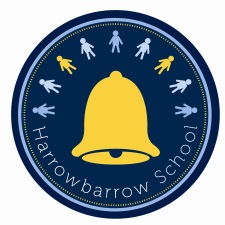 PE and School Sport Action Plan 2021–2022Background - The primary school sport premium investment goes direct to primary school Head Teachers and is designed to support improvements in the quality and depth of PE and school sport.   In 2017/18 the amount schools received doubled. Key Indicators - The Department for Education vision is that all pupils leaving primary school are physically literate and have the knowledge, skills and motivation necessary to equip them for a healthy lifestyle and lifelong participation in physical activity and sport. The objective is to achieve self-sustaining improvement in the quality of PE and sport that delivers high quality provision of a balanced and holistic PE and school sport offer. There are 5 key indicators that schools should expect to see improvement across: The engagement of all pupils in regular physical activity - the Chief Medical Officer guidelines recommend that all children and young people aged 5 to 18 engage in at least 60 minutes of physical activity a day, of which 30 minutes should be in school The profile of PE and sport is raised across the school as a tool for whole-school improvement Increased confidence, knowledge and skills of all staff in teaching PE and sport Broader experience of a range of sports and activities offered to all pupils Increased participation in competitive sport Funding - Individual schools will receive a minimum of £16000 per annum (depending on the number of pupils) which they can use to support these outcomes through various options including; release of staff for CPD, employing specialists to work alongside teachers, cluster work with other schools and partnerships, transport, equipment, hall and additional pool hire etc. Key achievements to date:Areas for further improvement and baseline evidence of need:Continued expectation of ‘2 hours High Quality PE’ across the school.Good after school club provision with high uptake from Key Stage 2 children – Football, Netball, Cross Country, Athletics, basketball, cricket and rounders. Introduction 3 years ago of Plymouth Argyle for both KS1 and KS2 children.Introduction of other sports companies working with KS1 and KS2 children running afterschool activities.Bikeability continued for KS1 & Lower KS2 pupils.Balanceability continued to EYFSContinued Cyclewise sessions for Upper KS2 pupils.Further development of ‘whole school’ swimming programme which has increased the percentage of children in Y6 Cohort leaving primary school able to swim National Requirement to 100%.Annual Porthpean ‘residential’ for Y3 – Y5 pupils focusing on Outdoor Education opportunities. e.g climbing, canoeing kayaking, coasteering & team building. Participation in leagues for competitive sports: Football, Cross Country, Athletics, with good individual and team successes.Use of parents in running/assisting with club provision: Maypole, Cross Country.The purchase of 2 mini buses is allowing children easier access to events/leagues/finals. Continued promotion of sport through celebration assemblies/noticeboard/newsletter and visiting athletes, linking to our school topics and sessions from Plymouth Argyle .Introduction of ‘Playleaders’ to lead games enhancing activity levels.Introduced ‘imoves’ and the use of ‘just dance’ to daily routines for all year groups to increase daily physical activity, adding to the 30min daily exercise scheme. Introduce ‘teach active’ to increase use of physical activity during other national curriculum lessons - math’s and literacy.Developed playground with markings promoting more physical activity during playtimes.  Year 6 residential visit – cycling, gorge scrambling, orienteering.Development of KS1 outdoor area.Development of the forest school area.Continued to develop the field area to promote physical activity at playtimes.Introducing the daily mile as part of our 30 minute daily exercise routine. Introducing a new PE scheme for the EYFS teacher to follow.Continue to seek further opportunities for all children to access out of curriculum sport, working with different schools and companies.Continued participation in local leagues and festivals organized which are organized within our local area or by Harrowbarrow school. Continue and expand involvement with Plymouth Argyle to provide high quality after school club provision.Further develop JC forest school award and qualification, using this to ensure all year groups have weekly access to the forest school area.Actively seek and engage adults other than teachers to assist and run extra-curricular clubs, especially cross country and maypole dancing.Develop more opportunities for children to assess performance through the use of ICT.Further develop opportunities for children within outdoor watersports, e.g cannoning etc. Continue to introduce new sports and activities to the children.Continue to develop outdoor learning spaces, including an area for tri-golf and Boccia.Develop forest school area so this can used to its full capacity during all areas of learning across the school.Provide opportunities for outdoor learning on and off site.Update training for all staff involved with swimming.Staff meetings and opportunities to introduce new PE resources and activities. Introduce a welcome pack for the new reception children, a bag with basis equipment to promote physical activity at home.Research how to become an accredited forest school learning environment.  Meeting national curriculum requirements for swimming and water safety  What percentage of your current Year 6 cohort swim competently, confidently and proficiently over a distance of at least 25 metres?Need to find out from MPWhat percentage of your current Year 6 cohort use a range of strokes effectively [for example, front crawl, backstroke and breaststroke]?Need to find out from MPWhat percentage of your current Year 6 cohort perform safe self-rescue in different water-based situations?Need to find out from MPSchools can choose to use the Primary PE and Sport Premium to provide additional provision for swimming but this must be for activity over and above the national curriculum requirements. Have you used it in this way?We are looking into Junior lifeguard training to take place in 2022-2023.Academic Year: 2021/2022Total fund allocated: £16970Date Updated: 25/005/2022Date Updated: 25/005/2022Key indicator 1: The engagement of all pupils in regular physical activity – Chief Medical Officer guidelines recommend that primary school children undertake at least 30 minutes of physical activity a day in schoolKey indicator 1: The engagement of all pupils in regular physical activity – Chief Medical Officer guidelines recommend that primary school children undertake at least 30 minutes of physical activity a day in schoolKey indicator 1: The engagement of all pupils in regular physical activity – Chief Medical Officer guidelines recommend that primary school children undertake at least 30 minutes of physical activity a day in schoolKey indicator 1: The engagement of all pupils in regular physical activity – Chief Medical Officer guidelines recommend that primary school children undertake at least 30 minutes of physical activity a day in schoolPercentage of total allocation:Key indicator 1: The engagement of all pupils in regular physical activity – Chief Medical Officer guidelines recommend that primary school children undertake at least 30 minutes of physical activity a day in schoolKey indicator 1: The engagement of all pupils in regular physical activity – Chief Medical Officer guidelines recommend that primary school children undertake at least 30 minutes of physical activity a day in schoolKey indicator 1: The engagement of all pupils in regular physical activity – Chief Medical Officer guidelines recommend that primary school children undertake at least 30 minutes of physical activity a day in schoolKey indicator 1: The engagement of all pupils in regular physical activity – Chief Medical Officer guidelines recommend that primary school children undertake at least 30 minutes of physical activity a day in school6.31%School focus with clarity on intended impact on pupils:Actions to achieve:Funding allocated:Evidence and impact:Sustainability and suggested next steps:Maintain and increase engagement of all in at least 30 mins of physical activity daily.Purchase of new playground equipment to use during playtimes and lunchtimes. Audit and purchase/ replacement of PE resources. Introducing new sports to the children e/g tri-golf, boccia and Lacrosse. Purchase additional dance and PE resources to support the new EYFS PE scheme being used by the EYFS teacher.Make better use of KS1 outdoor area by introducing new resources to promote outdoor learning experiences for the children. Purchase resources for EYFS outdoor learning areas to promote more outdoor physical learning.£200£250£175£325£120Purchase of ‘playground’ equipment to continue increase activity levels and engagement for all at playtimes. Help to promote greater interaction of lunchtime supervisors with pupils. Children to continue receiving 2 hours weekly ‘high quality’ curriculum PE.  Introducing new PE resources/games has been popular with the children, tri-golf, boccia and Lacrosse etc. Increased engagement of pupils in physical activities and ensuring all PE needs at EYFS are being covered using the correct equipment needed.Children engaged in regular activity in a stimulating space linked to the curriculum whist also promoting the importance of physical daily activity.  To continue to promote physical activity through PE and other curriculum subject areas daily in the EYFS setting.Continue to review/purchase equipment yearly if needed to further enhance children’s engagement and activity levels. Consider CPD requirementsResearch ‘new sports and outdoor activities within the curriculum and continue to develop these helping to maintain the childrens engagement and enthusiasm for PE.Continue to provide a rich balanced EYFS PE program. Consider other areas to be developed in 2022-2023Ongoing Key indicator 2: The profile of PE and sport being raised across the school as a tool for whole school improvementKey indicator 2: The profile of PE and sport being raised across the school as a tool for whole school improvementKey indicator 2: The profile of PE and sport being raised across the school as a tool for whole school improvementKey indicator 2: The profile of PE and sport being raised across the school as a tool for whole school improvementPercentage of total allocation:Key indicator 2: The profile of PE and sport being raised across the school as a tool for whole school improvementKey indicator 2: The profile of PE and sport being raised across the school as a tool for whole school improvementKey indicator 2: The profile of PE and sport being raised across the school as a tool for whole school improvementKey indicator 2: The profile of PE and sport being raised across the school as a tool for whole school improvement30.82%School focus with clarity on intended impact on pupils:Actions to achieve:Funding allocated:Evidence and impact:Sustainability and suggested next steps:Continue to raise the profile of PE across the school for all pupilsPE/fitness noticeboard to be regularly updated with pictures/ information.Signposting of opportunities outside of school.Inclusion of regular reports (written by children) and pictures in the School newsletter to celebrate individual/team successes. Weekly celebration assemblies include sporting achievements in and out of schoolSports day event for all pupils and parents.Pupil conferencing to help identify areas of development.Learning walks focusing in the coverage of PE and the quality of PE being covered.Meeting with the SIP to discuss PE files looking at progress, coverage and attainment in PE.Continued hire of Village hall for younger pupils to develop fundamental skills in Gymnastics/Dance. Widening opportunities of children outside of school by continuing to work closely with PAFC who provided multi skill and football sessions for the children (also see KI1)Annual ‘Sports Evening’ to promote team/individual sport.Developments continued to be made to the school KS1 forest school and additional resources purchased to ensure it can continue to run during all subject areas. Workbench area, theatre area has been developed to support the children’s learning and wellbeing. Continued to develop different stations to cover PE and PSHE learning objectives.Introducing new sports company Eolas to work with the children after school. Providing a range of different sports clubs for the children to participate in.£180£135See Key Indicator 4 £350£1820£140£430£2175Profile is raised across the school for pupils and parents recognizing importance of PE and celebration of our achievements individually and as a school. Feedback questionnaires have been given to the children linked to the different clubs available. Pupil conferencing has taken place to take into considerations the children’s different views on their PE curriculum.  Learning walks have helped to ensure all areas of the curriculum are being covered to a high standard across the school.Feedback from SIP to provide ideas for improvement.All Key Stage 1 children to have opportunities to develop ‘movement’ skills. Children continue to have a wider range of PE sessions due to being able to use the village hall which has a positive impact on the quality of their PE sessions.Greater opportunities for children to participate in competitive sports outside of the school day with no cost to the parents. Numbers at the PAFC clubs have increased this year and we hope they continue to increase next year. Opened the clubs up to EYFS this year as part of their transition into year 1.All children to continue to ‘compete’ at Sports day. Promote great team work and organisational skills of the Y6 Learning Ambassadors. Continue to promote and provide the children with outdoor learning through physical activities linked to other curriculum subjects. All of the children are able to access some forest school time and we are able to be more creative with our lessons using the forest school to support physical develop as well as building on our mathematical and literacy skills. We have seen a positive impact on pupils mental well-being due to taking part in different outdoor activities and this also helps to promote daily physical activity. Helping to encourage the children to take part in a wider range of sports such as basketball, cricket, rounders, dodgeball etc. Ongoing Reports made by the PE Coordinator to help with ongoing PE developments.OngoingOngoingOngoingContinue to promote the after school clubs, and encourage those who may not otherwise have the opportunities to participate in after school activities, to get involved. Look at using Plymouth Argyle more next year to promote a range of different clubs for the children. Hold this event annually. Ongoing, this area will continue to be developed so the children have access to a wider range of activities - Physical and mental well-being of the children will continue to be a focus for the KS1 children. Staff members continue to using their Wild Tribe qualification to provide forest school opportunities for 2 classes once a week with the aim of increasing to all classes.Look at what providers are needed next year to carryout different after school clubs. Key indicator 3: Increased confidence, knowledge and skills of all staff in teaching PE and sportKey indicator 3: Increased confidence, knowledge and skills of all staff in teaching PE and sportKey indicator 3: Increased confidence, knowledge and skills of all staff in teaching PE and sportKey indicator 3: Increased confidence, knowledge and skills of all staff in teaching PE and sportPercentage of total allocation:Key indicator 3: Increased confidence, knowledge and skills of all staff in teaching PE and sportKey indicator 3: Increased confidence, knowledge and skills of all staff in teaching PE and sportKey indicator 3: Increased confidence, knowledge and skills of all staff in teaching PE and sportKey indicator 3: Increased confidence, knowledge and skills of all staff in teaching PE and sport31.02%School focus with clarity on intendedimpact on pupils:Actions to achieve:Fundingallocated:Evidence and impact:Sustainability and suggestednext steps:Continued CPD for all staff in PESignpost and encourage staff (and parents who assist )to attend relevant PE courses relating to individual needs.Forest school training for a member of staff.Opportunities for teachers to observe PE lessons across the school.Enhanced Membership of ‘Arena’ sports partnership.Training and support for PE Co-ordinator.Mini bus driver revalidation Mini bus driver D1 course  £2000£100£1025£300£1840Children benefit from increased knowledge of staff and have opportunities to develop skills in a range of sports. Forest school course has been attended and completed by a member of staff.‘high quality’ teaching impacts outcomes of children. Staff use feedback to further develop knowledge/skills on the delivery of PEStaff have greater access to support / CPD through package offered. Children also benefit from       clubs and activities accessed through Arena.Enhanced membership has been purchased to provide additional benefits and support.Confidence and knowledge in delivering PE activities throughout the school and in the wider community.PE Co-ordinator has continued to lead with PE ensuring a rich. balanced PE curriculum is in place. Enables children to attend sport events and outdoor learning.Enables the school to access a wider range of PE activities off site as we have more adults available to drive the buses.Continued CPD. Consider priorities for 2022/2023      Develop this area of knowledge and expertise for other staff members.           Swimming training to be updated for all staff involved.      Possible dance training for all staff involved with PE in 2022/2023Work towards consistency in delivering high quality teaching using a variety of different PE skills and activities to continue to develop the PE curriculum.Review options for  membership for 2022 – 2023. Consider priorities and needs for 2022/2023 and arrange appropriate training for all staff.Review in 2 years.Continue to review the need for more drivers in the future.Key indicator 4: Broader experience of a range of sports and activities offered to all pupilsKey indicator 4: Broader experience of a range of sports and activities offered to all pupilsKey indicator 4: Broader experience of a range of sports and activities offered to all pupilsKey indicator 4: Broader experience of a range of sports and activities offered to all pupilsPercentage of total allocation:Key indicator 4: Broader experience of a range of sports and activities offered to all pupilsKey indicator 4: Broader experience of a range of sports and activities offered to all pupilsKey indicator 4: Broader experience of a range of sports and activities offered to all pupilsKey indicator 4: Broader experience of a range of sports and activities offered to all pupils25.05%School focus with clarity on intendedimpact on pupils:Actions to achieve:Fundingallocated:Evidence and impact:Sustainability and suggestednext steps:To offer a greater range of sports for all children including alternative sports.Boccia and Lacrosse successfully introduced, and purchase of equipment. Use of outside specialist coaches from  Plymouth Argyle Community Trust to deliver weekly KS1 & KS2  multi-skills club sessions.   Develop basic orienteering skills through British Orienteering using the Tri-O schools’ activity pac both on and off site. Making use of our local area e.g dartmoor.Orienteering on Dartmoor led by school staff for Yr 6 children.Outdoor educational trip to Luxulyan valleyYR6 residential at Brecon Beacons Porthpean Residential outdoor Education for all junior children. See key ind 1see Key Indicator 2£240  £227  £630  £3153Children enjoying a sport which, for many, will be their first experience of playing Lacrosse and Boccia. Improved concentration, coordination & joint flexibility. Helping to build on motivation, participation and enthusiasm levels of the children.As a fully inclusive sport, boccia enables all pupils to take part, having a positive impact on individual development.Lacrosse is very a popular addition to the school curriculum for teachers and coaches looking to add something different. Whilst based on the same game principles as other team invasion sports, the unique nature of lacrosse provides a level playing field across ability levels and genders. Perfect for developing:coordination and agilitystrong values around teamwork and communication. Children enjoying a new sport which they may not consider as a ‘young’ persons sport. Improved concentration, co-ordination, strength, balance and joint flexibility KS1 & KS2 pupils to have access to free clubs Teachers are present at sessions during school hours so they can be coached by the professional to help develop their skills when delivering PE sessions to the children in school. Use of these activities develop basic orienteering skills which can be built upon. Promoting health & teamwork.Giving the children opportunities to participate in different physical activity in different environments.The children were able to experience new sports such as gorge scrambling along with developing their fitness through walking.Build confidence in these new activities. Hopefully inspire children to join local clubs or take on new sports. Developing the children’s teamwork and team building skills. Equipment purchased but these will be fully implemented in 2022-2023.Ongoing - Consider if there are other clubs that could be introduced and run by PAFC next year.Ongoing as this has been successful with the children. OngoingConsidering to continue to complete this event annually. Considering to continue to complete this event annually. Facility closing so look at alternatives for 2022-2023Key indicator 5: Increased participation in competitive sportKey indicator 5: Increased participation in competitive sportKey indicator 5: Increased participation in competitive sportKey indicator 5: Increased participation in competitive sportPercentage of total allocation:Key indicator 5: Increased participation in competitive sportKey indicator 5: Increased participation in competitive sportKey indicator 5: Increased participation in competitive sportKey indicator 5: Increased participation in competitive sport
6.80%School focus with clarity on intendedimpact on pupils:Actions to achieve:Fundingallocated:Evidence and impact:Sustainability and suggestednext steps:Develop participation in ‘competitive’ sportProvide continued use of 2 school minibuses to transport children to sporting events. Continued entry to sports leagues and festivals both independent and organised by Arena.Purchase of new ‘Harrowbarrow’ kit for Football, netball etc. Carried forwards to 2022/2023 as yet to receive sampleContinue to take up opportunities to dance at local community events.Arena’ sports partnership membership.Arrange competitive ‘non-league’ sports matches with other schools in the partnership.Plymouth Argyle Community Trust coaches to provide after school clubs allowing them to recognise those that show promise in football and encourage them to join PAFC junior team.Continued entry at annual Area Sports event at Liskeard  £1155 £30see key ind 3See key indAll children to have free access to events and to be able to attend without any transport issuesMaintain entries to cross country leagues.  New kit will ‘inspire’ children to participate in training and represent their school in specific sports. Annual dance display at village May Day celebrations encourages more children to participate.  However, for Maypole dancing, due to the number of ribbons and complexity of the routines, numbers are limited. Membership will give all children access to festivals of sport, Youth Games etc.Children across the school will be able to compete in sports such as football.Children taken part in Multiskills activities with PAFC & other local clubs outside of school. Opened up the KS1 club to include EYFS children.Children compete as a team with teams from other schools in the area in a range of sporting events. Building on teamwork, supporting each other and  promoting good sportsmanship.Some competitive sports have taken place between local schools and our school.Minibuses to be made available during 2022-2023. Encourage more competitive sports with other schools due to the lack of competitive sports taking place this year with Arena that were suitable for our school. Look at other opportunities in different sports. Continue to compete annually. Promote the benefit of taking part in festivals and events throughout the school.  However this year area sports was cancelled and a lot of Arenas competitive ports were aimed at SEN children.  Continue to encourage children to participate in clubs and local competitive events. Carried forward to 2022/2023.Investigate introducing other forms of Dance to enable greater participation.  Consider external Dance company to deliver. Look at multicultural dancing opportunities across the wider school. Look at other options to promote competitive sports across the school. Look into using other local companies in 2022-2023PE Co-ordinator to liaise with other schools to encourage participation across the local schools. Continue to promote.Continue to compete annually. However this year this event was cancelled. 